МУНИЦИПАЛЬНОЕ ОБРАЗОВАНИЕ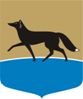 ГОРОДСКОЙ ОКРУГ ГОРОД СУРГУТДУМА ГОРОДА СУРГУТАРЕШЕНИЕПринято на заседании Думы 24 мая 2018 года№ 282-VI ДГО внесении изменений в решение Думы города от 07.10.2009
№ 604-IV ДГ «О Положении
о порядке управления
и распоряжения имуществом, находящимся в муниципальной собственности»В соответствии со статьёй 35 Федерального закона от 06.10.2003 
№ 131-ФЗ «Об общих принципах организации местного самоуправления 
в Российской Федерации», статьёй 48 Федерального закона от 07.02.2011 
№ 3-ФЗ «О полиции», статьёй 31 Устава муниципального образования городской округ город Сургут Ханты-Мансийского автономного округа – Югры, в целях устранения несоответствия действующему законодательству 
и совершенствования порядка распоряжения имуществом, находящимся 
в муниципальной собственности, Дума города РЕШИЛА:1. Внести в решение Думы города от 07.10.2009 № 604-IV ДГ 
«О Положении о порядке управления и распоряжения имуществом, находящимся в муниципальной собственности» (в редакции от 21.03.2018 
№ 258-VI ДГ) следующие изменения:1) дополнить часть 10 статьи 16 приложения к решению абзацем третьим следующего содержания:«При передаче муниципального имущества, расположенного 
в многоквартирных жилых домах и составляющего казну муниципального образования, для размещения сотрудников полиции, замещающих должности участкового уполномоченного полиции, для работы на обслуживаемом административном участке ссудополучатель обязан возмещать расходы бюджета города на оплату коммунальных услуг и услуг по вывозу 
и утилизации твёрдо-бытовых отходов. Расходы на содержание и ремонт общедомового имущества и коммунальные услуги на содержание общедомового имущества несёт ссудодатель и возмещению ссудополучателем не подлежат»;2) абзацы третий, четвёртый, пятый части 10 статьи 16 приложения 
к решению считать абзацами четвёртым, пятым, шестым части 10 статьи 16 приложения к решению соответственно.2. Администрации города привести свои муниципальные правовые акты 
в соответствие с настоящим решением.3. Настоящее решение распространяет своё действие 
на правоотношения, возникшие с 01.01.2016.Председатель Думы города_______________ Н.А. Красноярова«28» мая 2018 г.Глава города______________ В.Н. Шувалов«29» мая 2018 г.